Patronat honorowy: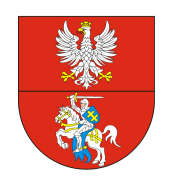 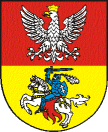 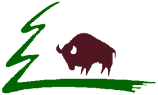 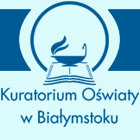 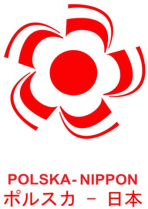 Opieka medialna: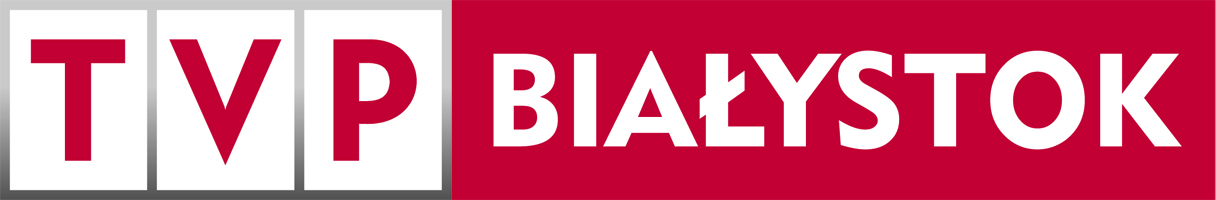 RelacjaXI Święto OrigamiVI Regionalny Konkurs „MISTRZ ORIGAMI”Organizatorzy:  Szkoła Podstawowa nr 47 im. Jana Klemensa Branickiego w Białymstoku i Białostocki Klub Polskiego Centrum OrigamiMiejsce: Szkoła Podstawowa nr 47 im. Jana Klemensa Branickiego w Białymstoku, ul. Palmowa 28           2 marca 2013 r.  już po raz jedenasty Szkoła Podstawowa Nr 47 im. Jana Klemensa Branickiego w Białymstoku gościła miłośników wschodniej sztuki składania papieru. Kolorowy, szeleszczący, pełen bajkowego uroku świat origami powitał dorosłych i dzieci, którzy przybyli nie tylko z Białegostoku ale także z różnych odległych regionów Podlasia. 	Święto Origami, organizowane przez Szkołę Podstawową Nr 47 w Białymstoku i Białostocki Klub Polskiego Centrum Origami  stało się już tradycją wpisaną w kalendarz imprez w mieście.            Honorowym patronatem objęły ją: Ambasada Japonii w Polsce, Wojewoda Podlaski, Podlaski Kurator Oświaty, Marszałek Województwa Podlaskiego, Prezydent Miasta Białegostoku. Opiekę medialną sprawowała Telewizja Białystok.W tym roku Święto Origami połączone było z rozstrzygnięciem VI Regionalnego Konkursu „Mistrz Origami”. W konkursie wzięło udział blisko 400 dzieci z przedszkoli i szkół podstawowych województwa podlaskiego, prezentując naprawdę wysoki poziom prac. Jury wybrało 70 prac, wyrażając jednocześnie żal, że nie może nagrodzić wszystkich uczestników. Wyróżnione prace zostały zaprezentowane na wystawie pokonkursowej „Bajkowy świat origami”. Konkurs zorganizowały panie: Jadwiga Filipowicz, Barbara Grabowska, Bożenna Kuć, Marta Słoma i Marzenna Winsko. Laureaci otrzymali dyplomy i nagrody od organizatorów i sponsorów. Zostali uhonorowani również nagrodami specjalnymi Wojewody Podlaskiego, Podlaskiego Kuratora Oświaty, Marszałka Województwa Podlaskiego, Prezydenta Miasta Białegostoku, Wydawnictwa Juka,  Dyrektora Szkoły Podstawowej Nr 47, Ambasady Japonii w Polsce, Telewizji Białystok i Białostockiego Klubu Polskiego Centrum Origami. W tym roku uczestnicy Święta  mieli okazję wybrać najciekawszą według  nich pracę biorąc udział w głosowaniu na Nagrodę Publiczności. Nad przebiegiem plebiscytu czuwała jedna z organizatorek imprezy Agnieszka Bujnowska.Miłym akcentem imprezy były emblematy – figurki origami, wręczane przez Ewę Kulikowską wszystkim gościom Święta Origami tuż przy wejściu.   Kolejnym punktem Święta były oczywiście warsztaty origami, prowadzone przez animatorki z Białostockiego Klubu Polskiego Centrum Origami: nauczycielki ze Szkoły Podstawowej nr 47 w Białymstoku: Elizę Kikolską – Wróbel, Beatę Krzemińską, Małgorzatę Jabłońską, Martę Słomę, Marzennę Winsko,  nauczycielki z Przedszkola Samorządowego nr 40: Annę Siemianowicz i Bożenę Siwak i Szkoły Podstawowej nr 45 w Białymstoku: Joannę Michałowską i Jolantę Mierzejewską. Z wielką fachowością udzielały one wskazówek i dzieliły się swoimi umiejętnościami z uczestnikami imprezy.           Podczas zajęć warsztatowych dzieci i dorośli uczyli się składać żabki, chińskie koniki, serca, jeże, sowy i wiele innych ciekawych modeli. Był to również czas na wymianę doświadczeń oraz bardzo fachowe dyskusje.  W tym roku goście  Święta Origami mieli okazję uczestniczyć w degustacji herbat japońskich, którą przygotował sklep z kawą i herbatą „Samowar” w Białymstoku.              Miłym prezentem dla wszystkich gości był słodki poczęstunek, przygotowany przez organizatorów. Stoisko z łakociami, które przygotowały Małgorzata Kuźmicka i Agnieszka Myszkowska oblegane było przez całą imprezę przez liczne grono łasuchów.    Zainteresowaniem cieszył się również kiermasz, nad którym czuwały panie Ewa Gutowska i Ewa Wojciuk. Można tu było zaopatrzyć się w piękne papierowe żonkile, róże, chińskie ciasteczka z wróżbą czy wielkanocne kartki. W programie imprezy znalazł się również pokaz przygotowania sushi zaprezentowany przez restaurację Tokyo Sushi w Białymstoku i pokaz ikebany prezentowany przez Lucynę Koc i Ewę Szczesul..   Dużym zainteresowaniem uczestników imprezy cieszyła się lekcja języka japońskiego prowadzona przez  Annę Kuligowską i Hiroszi Nemoto ze Szkoły Języka Japońskiego „Akari” w Białymstoku.   Święto Origami z każdym rokiem przyciąga coraz liczniejsze rzesze miłośników oraz sympatyków starej wschodniej sztuki składania papieru. Jest to bowiem ciekawy pomysł na wspólną zabawę całych rodzin i atrakcyjny sposób spędzania wolnego czasu w sobotnie przedpołudnie.Relację z imprezy przygotowała TVP Białystok w Programie informacyjnym „Obiektyw”. (Emisja 2.03.2013 o g. 18.30 w TVP Białystok)Jadwiga FilipowiczZdjęcia: Wojciech Szymoniak.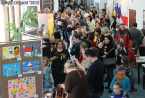 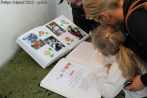 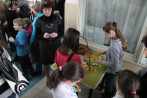 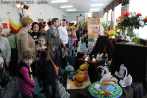 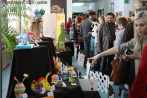 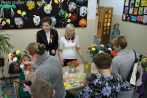 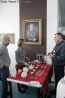 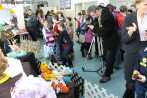 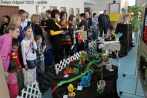 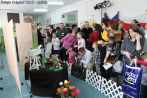 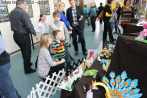 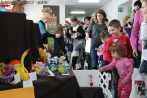 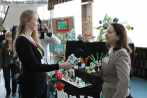 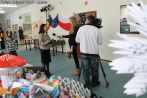 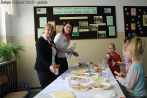 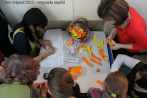 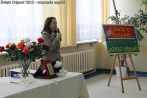 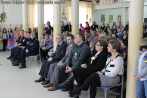 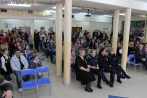 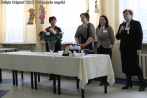 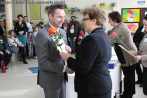 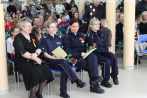 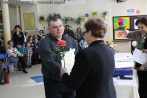 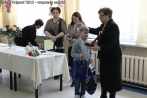 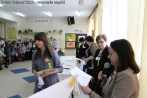 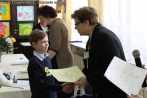 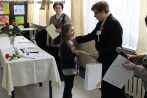 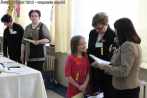 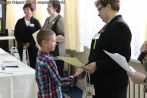 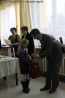 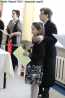 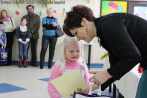 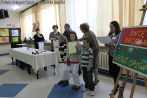 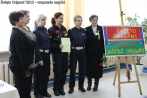 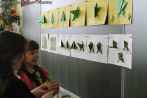 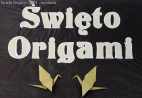 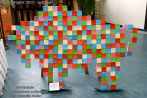 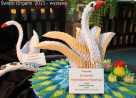 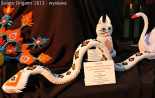 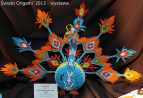 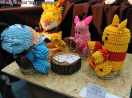 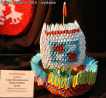 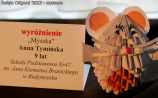 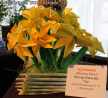 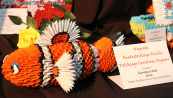 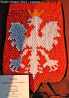 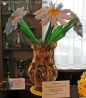 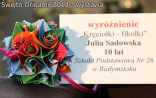 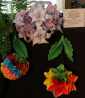 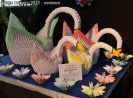 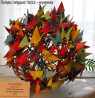 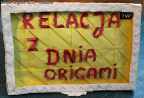 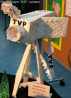 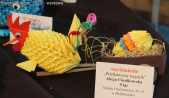 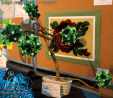 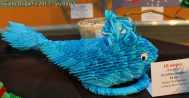 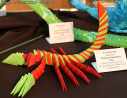 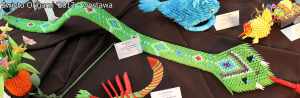 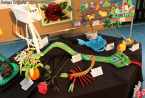 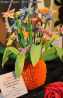 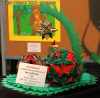 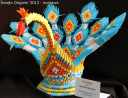 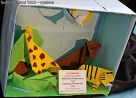 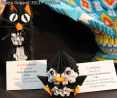 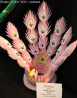 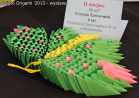 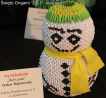 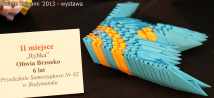 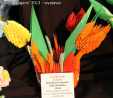 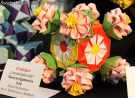 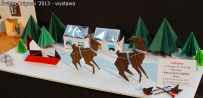 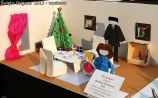 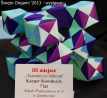 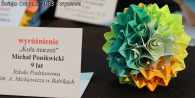 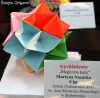 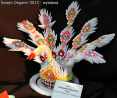 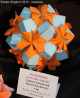 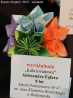 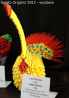 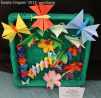 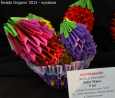 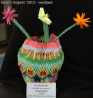 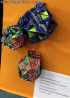 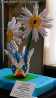 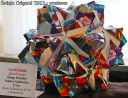 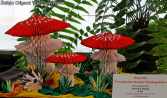 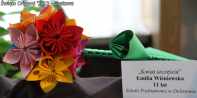 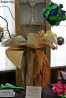 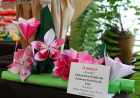 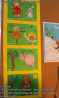 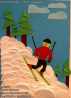 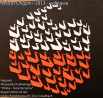 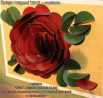 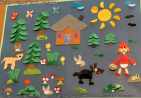 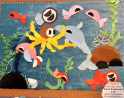 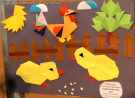 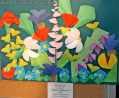 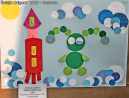 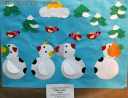 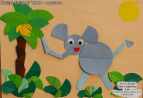 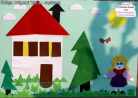 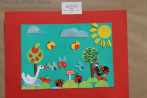 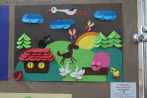 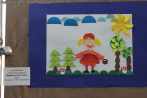 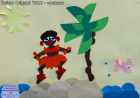 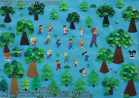 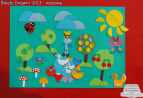 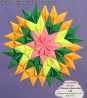 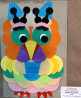 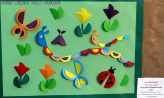 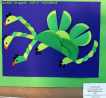 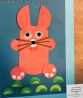 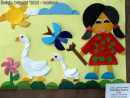 